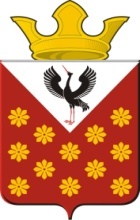  ГЛАВА МУНИЦИПАЛЬНОГО ОБРАЗОВАНИЯКраснополянское сельское поселение Байкаловского районаСвердловской областиПостановление №  176     с. Краснополянское                                                                                           27 августа 2014 г.                              ОБ ОТМЕНЕ ПОСТАНОВЛЕНИЯ «ОБ УТВЕРЖДЕНИИ АДМИНИСТРАТИВННОГО РЕГЛАМЕНТА«ВЛАДЕНИЕ, ПОЛЬЗОВАНИЕ, РАСПОРЯЖЕНИЕ ИМУЩЕСТВОМ, НАХОДЯЩИМСЯ В МУНИЦИПАЛЬНОЙ СОБСТВЕННОСТИ»	В соответствии с экспертным заключением Управления по взаимодействию с Законодательным Собранием Свердловской области и ведению регистра муниципальных актов Правительства Свердловской области от 15.08.2014 года №137-ЭЗ в результате проведенной правовой экспертизы постановления главы Краснополянского сельского поселения от 11.04.2014 года №82 «Об утверждении административного регламента «Владение, пользование, распоряжение имуществом, находящимся в муниципальной собственности» и руководствуясь статьей 209 Гражданского Кодекса Российской Федерации, ст. 26 Устава Краснополянского сельского поселения,ПОСТАНОВИЛ: 1. Постановления главы Краснополянского сельского поселения от 11.04.2014 года №82 «Об утверждении административного регламента «Владение, пользование, распоряжение имуществом, находящимся в муниципальной собственности» признать утратившим силу с момента опубликования настоящего постановления.2. Настоящее постановление обнародовать в соответствии с Уставом Краснополянского сельского поселения.3. Контроль   исполнения настоящего Постановления оставляю за собой.Глава муниципального образования      Краснополянского сельского поселения                                                             Г.М. Губина           